United StatesUnited StatesUnited StatesUnited StatesMarch 2027March 2027March 2027March 2027SundayMondayTuesdayWednesdayThursdayFridaySaturday1234567891011121314151617181920St. Patrick’s Day2122232425262728293031Easter SundayNOTES: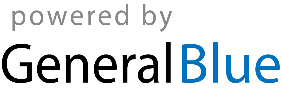 